Explication de texte pour les nuls... Nos organisations continueront le combat pour défendre les valeurs de la République, défendre l’institution et protéger les policiers.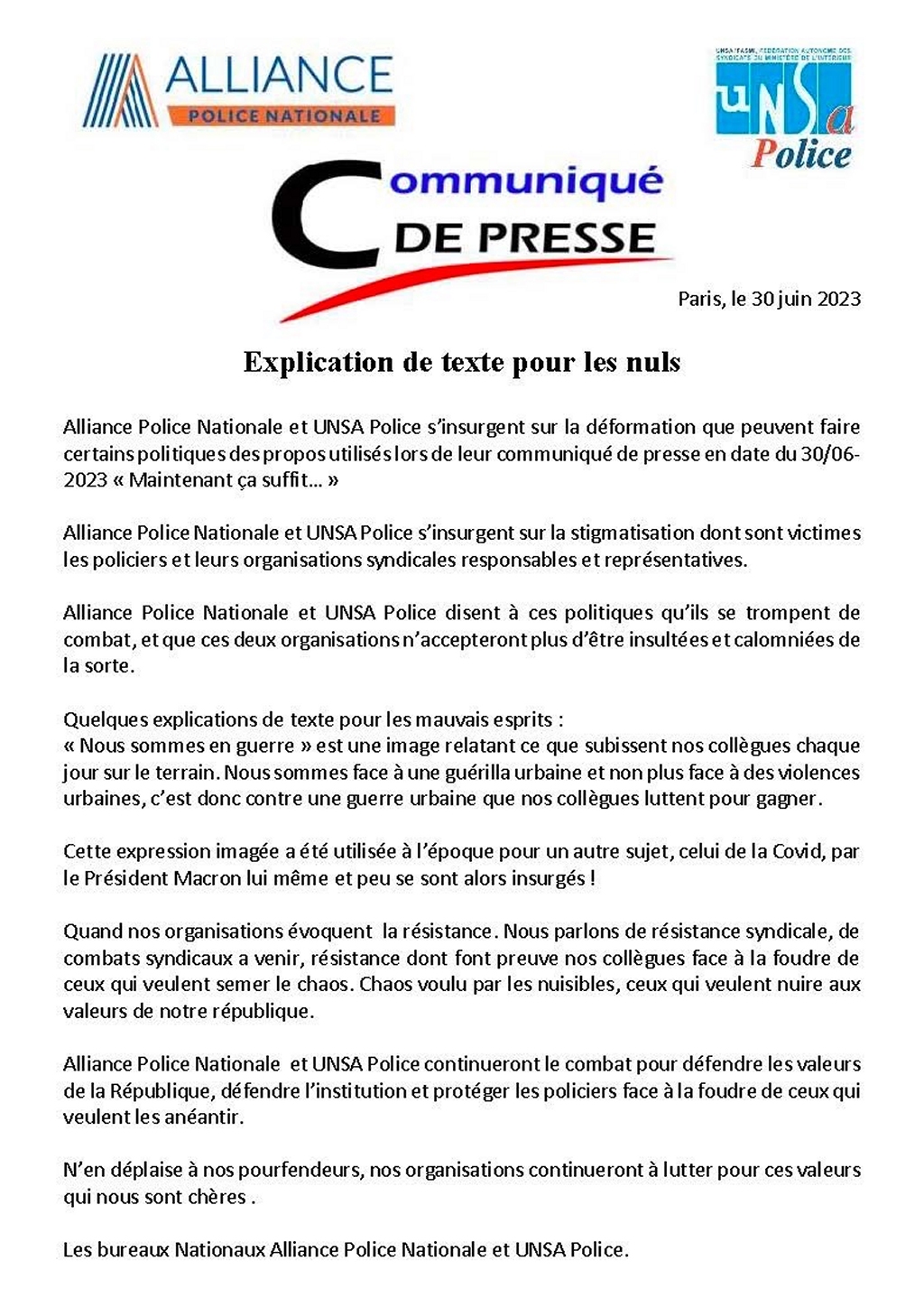 communiqué de presse initial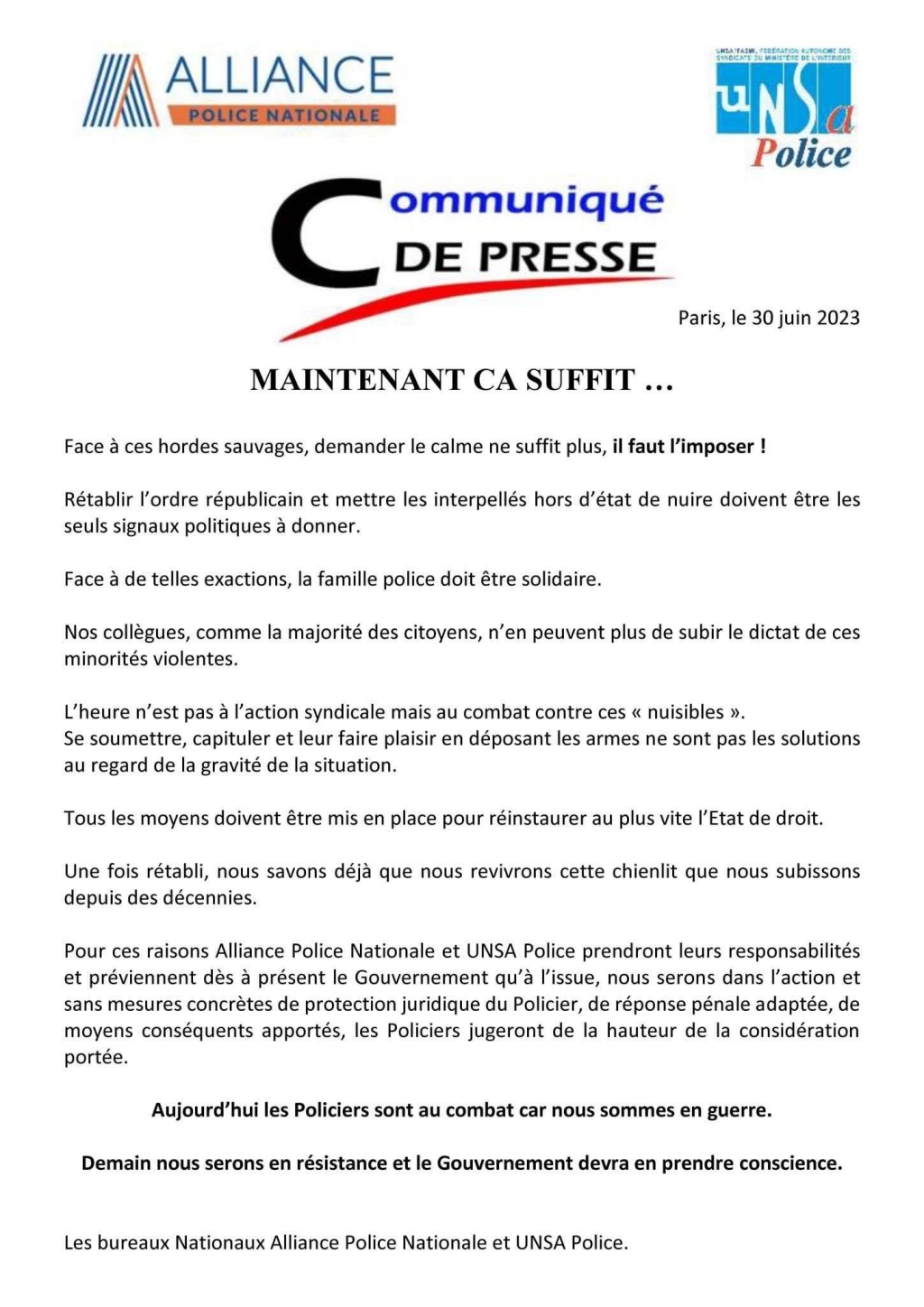 